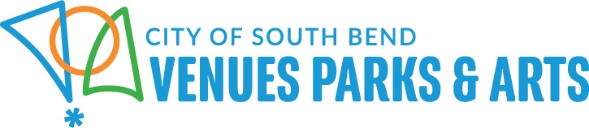 Covid-19 Camp Awareness Operation Changes
This is just a brief description of changes that will be taking place at Camp Awareness this summerThese changes are in addition to the Parent Handbook which lists the rules and program outline of camp.  It is highly recommended that you read the Parent Handbook before starting camp.With all of these changes, we are looking forward to having a camp unlike anything we’ve done before with new and fun experiences.Camp hours are now changed to 8:30a-4:30p8:30-9a Drop off times, we just won’t have staff on duty before these times4-4:30p Pick up timesDrop off and Pick up procedures:Cars will be directed to form a single line where each car will unload their children for screening at the designated drop off point.Parents will remain in their vehicle. A staff person will interact with the parent to sign in the children and ask screening questions.Screening consists of: taking their temperature, and asking a series of questions such as have they had a fever, cough, difficulty breathing, a red rash, etc in the past 72 hours?Drop off and Pick up will no longer be a mass parking experience.Face covering is required by all staff and campersActivities:All activities have changed in how they will be runActivities will adhere to the CDC 6’ social distancing guidelines where possible.Lunch, will no longer take place on the picnic tables but up in the field to enable social distancing.We will not have the low ropes course or the climbing wall this summer. Too many touch points.‘Essence’ of Camp Awareness,Where 6’ distancing can be maintained, no face covering is neededHowever, in trying to keep the essence of Camp Awareness through its most popular games, a face covering must be worn in activities of closer than 6’.Tribes/Groups We will be limiting the amount of interaction that tribes will have with each other.What this means, we cannot guarantee that your child will be with all their friends.We will make sure that they have a couple of friends.Tribes will be created equally as in past summers, so all of the older campers won’t be in the same tribe.Parents we need you…to assist in explaining and supporting the procedures that will now be in place.will be notified and must sign the new liability release when it becomes available.This is just a brief view of the changes that will be occurring at camp this year.  We are trying very hard to create a safe camp for your children this summer, but to do that, things must change.  Everything is subject to change, as information seems to change hourly.This page will be update as more information becomes available.										    	                Revised 5/27/2020